世新大學大陸地區學生申請短期研修簡章2016年春季班(2~6月)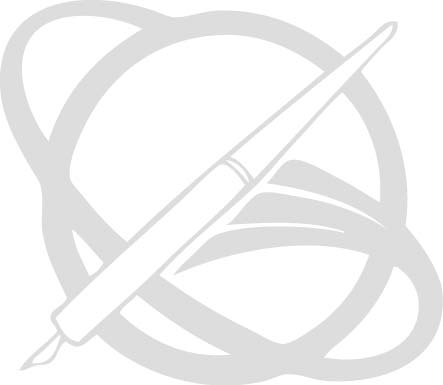 校址：11604台北市文山區木柵路一段17巷1號網址：http://soll.shu.edu.tw/電話：+886-2-22368225 轉63828~63833傳真：+886-2-22363502目      錄壹、大陸地區學生短期研修申請規定及相關注意事項…....……. 2   貳、世新大學提供大陸地區學生短期研修系所(專業)一覽表……5                                                                  参、世新大學大陸地區學生短期研修申請表………………………7 肆、具結書………....………………..……………………………….8 伍、繳交資料紀錄表………………..…………………….……...…..9大陸地區學生短期研修申請規定及注意事項一、申請資格限就讀於世新大學大陸地區姊妹校之在校本科生或研究生。  二、收費標準    1.研修費：每學期新台幣 60,000元正。    2.住宿費：每學期新台幣    40,000元正。    3.申請人於所屬大陸地區學校之註冊繳費事宜，依各校規定辦理。   【備註】生活費：依台灣地區大學生平均支出估算，每人每月約人民幣3,000元。宿舍分配因房間格局、窗戶與陽台設備大小不一，為求公平，於學生抵台後統一抽籤，經確認後不得自行更換。本校宿舍從2015年9月開始，分為世新會館、世新山莊、寶慶42宿舍、寶慶46宿舍、紅樓宿舍、試院宿舍、試院22宿舍、小九份宿舍、辛亥17宿舍、辛亥18宿舍、辛亥19宿舍、興隆349宿舍、興隆351宿舍及山洞口宿舍，依男女生人數比例做適當分配。世新會館提供傢俱與相關物品如下：(一)寢具：床組(含枕頭、枕套、保潔墊、涼被)。(二)電器用品：電視、電視遙控器、冷氣、冷氣遙控器、冰箱、檯燈。(三)傢俱：衣櫃、書桌、椅子。(四)網路：網路節點，依房間人數配置，每人使用一個節點。(五)其他：房間獨立衛浴、電話分機、個人保險櫃、垃圾筒。世新山莊(家庭式房型)提供傢俱與相關物品如下：(一)寢具：床組(含枕頭、枕套、保潔墊、涼被)。(二)電器用品：電視、電視遙控器、冷氣、冷氣遙控器、冰箱、檯燈。(三)傢俱：衣櫃、書桌、椅子。(四)網路：網路節點，依房間人數配置，每人使用一個節點。(五)其他：一房兩衛浴、電話分機、個人保險櫃、垃圾筒。校園周邊宿舍提供傢俱與相關物品如下：(一)寢具：床組(含枕頭、枕套、單人床墊、涼被)。(二)電器用品：電視、電視遙控器、冷氣、冷氣遙控器、冰箱。(三)傢俱：衣櫃、書桌、椅子。(四)網路：網路線、網路節點。住宿費以「4.5個月」為計算基準，若因故住宿超過該期限，須另依實際停留時間繳交若干住宿費。宿舍提供基本用電度數每人每個月60度，超過基本用電度數者，每度酌收新台幣5元。三、申請期限    2016年春季班(2～6月)之申請截止日期為2015年11月15日；申請人須於所屬大陸學校規定時間內，備齊申請資料並繳交港澳台事務辦公室或國際交流合作處，並於2015年11月30日前送達本校審查。四、申請資料申請人應繳交下列資料：1.短期研修申請表電子檔2.中文簡歷電子檔3.具結書電子檔4.基本健康檢查表電子檔，須包含 (1)胸部X光攝影檢查 (2)麻疹疫苗接種證明或抗體陽性報告 (3)德國麻疹疫苗接種證明或抗體陽性報告。 5.所屬學校之在學證明電子檔 (可全校制備一份)6.二吋頭部證件照電子檔(需白色背景，不遮蓋眉毛及耳朵之彩色照片，jpeg檔，檔案需小於512KB)7.身分證正反面電子檔 (jpeg檔，檔案需小於512KB)8.填寫入台證申請excel資料檔五、核定通知     本校終身教育學院將於2015年月12月中旬公告大陸研修生錄取名單，並通知各學校之港澳台事務辦公室或國際交流合作處。六、報到、驗證及離台  1.申請人須於本校下學期開學日2016年2月22日(暫定)前一至三天內(2    月19~21日)抵台，並辦理報到手續，本校提供各校一次性接機服務。  2.申請人於終身教育學院辦理報到時，須繳交大陸地區人民來台通行證及    入台通行證影本各乙份。  3.研修結束之離台期限為期末考後一周內，最遲應於2016年7月2日前   離境。七、本簡章若有未盡事宜，依本校兩岸交流小組決議或其他相關規定辦理。【聯絡資訊】     ●世新大學    【大陸地區學生短期研修招生園區網頁：http://soll.shu.edu.tw 】     校 址：11604台北市文山區木柵路一段17巷1號    傳 真：+886-2-22363502●其他相關單位 1.內政部入出國及移民署http://www.immigration.gov.tw/         2.  教育部國際文化教育事務處http://www.edu.tw/bicer/世新大學提供大陸地區學生短期研修系所(專業)一覽表本科生/學士班部分：【注意】系所(專業)之選擇將影響個人選課，申請人務必謹慎選填於申請表內；有關系所(專業)之介紹，請瀏覽世新大學網站：http://www.shu.edu.tw/研究生/碩士班部分：【注意】系所(專業)之選擇將影響個人選課，申請人務必謹慎選填於申請表內；有關系所(專業)之介紹，請瀏覽世新大學網站：http://www.shu.edu.tw/世新大學大陸地區學生短期研修申請表學期別：2016年春季班                                                                           具　結　書申請(具結)人簽章：                                           申請(具結)日期：  ________ 年 ________ 月         日          繳交資料紀錄表（請申請人務必就已備妥之資料，於以下表格繳交註記欄內打）以上資料確由本人填寫，並經詳細檢查，保證無誤。申請人簽章：_____________________________日      期： ________年        月        日            ＝＝＝＝＝＝＝＝＝＝＝＝＝＝＝＝＝＝＝＝＝＝＝＝＝＝＝＝＝＝＝＝＝ 世新大學核定意見：□同意該生申請  □本科生 □研究生  之短期研修                     □ 不同意，原因：                               ●承辦單位：終身教育學院    業務承辦人簽章：                              單   位   主   管   簽   章：                        電 話：+886-2-22368225 轉 63828丁淑瑛老師(ting@cc.shu.edu.tw)
63829曾崎泓老師(nisz@cc.shu.edu.tw)
63830劉家忻老師(takuyak@cc.shu.edu.tw) 	63831洪采妮老師(saini@cc.shu.edu.tw)
	63832陳郁菁老師(miffy@cc.shu.edu.tw)
63833江庭慧老師(dorach@cc.shu.edu.tw)系所別系所別系所別網址新聞傳播學院新聞傳播學院新聞傳播學院http://cc.shu.edu.tw/~cjc/index.htm新聞學系新聞學系新聞學系http://cc.shu.edu.tw/~e01/口語傳播學系口語傳播學系口語傳播學系http://cc.shu.edu.tw/~speech/圖文傳播暨數位出版學系圖文傳播暨數位出版學系圖文傳播暨數位出版學系http://cc.shu.edu.tw/~gc/廣播電視電影學系廣播電視電影學系廣播組http://rtf.shu.edu.tw/廣播電視電影學系廣播電視電影學系電視組http://rtf.shu.edu.tw/廣播電視電影學系廣播電視電影學系電影組http://rtf.shu.edu.tw/公共關係暨廣告學系公共關係暨廣告學系公共關係暨廣告學系http://cc.shu.edu.tw/~pc/資訊傳播學系資訊傳播學系資訊傳播學系http://ic.shu.edu.tw/傳播管理學系傳播管理學系傳播管理學系http://cm.shu.edu.tw/數位多媒體設計學系數位多媒體設計學系數位多媒體設計學系http://cc.shu.edu.tw/~dma/管理學院管理學院管理學院http://cc.shu.edu.tw/~smgmt/財務金融學系財務金融學系財務金融學系http://cc.shu.edu.tw/~fin/資訊管理學系 資訊管理組資訊管理組http://www.im.shu.edu.tw/資訊管理學系 資訊科技組資訊科技組http://www.im.shu.edu.tw/資訊管理學系 網路科技組網路科技組http://www.im.shu.edu.tw/觀光學系餐旅經營管理組餐旅經營管理組http://cc.shu.edu.tw/~e25/觀光學系旅遊暨休閒事業管理組旅遊暨休閒事業管理組http://cc.shu.edu.tw/~e25/觀光學系觀光規劃暨資源管理組觀光規劃暨資源管理組http://cc.shu.edu.tw/~e25/經濟學系經濟學系經濟學系http://cc.shu.edu.tw/~econ/行政管理學系行政管理學系行政管理學系http://cc.shu.edu.tw/~ppm/企業管理學系企業管理學系企業管理學系http://ba.shu.edu.tw/人文社會學院人文社會學院人文社會學院http://cc.shu.edu.tw/~chss/社會心理學系社會心理學系社會心理學系http://cc.shu.edu.tw/~socpsy/英語學系英語學系英語學系http://cc.shu.edu.tw/~dteng/日本語文學系日本語文學系日本語文學系http://jp.shu.edu.tw/中國文學系中國文學系中國文學系http://chinese.aladdin.shu.edu.tw/法學院法學院法學院https://sites.google.com/a/mail.shu.edu.tw/lawschlaw/法律學系法律學系法律學系https://sites.google.com/a/mail.shu.edu.tw/shulawdepartment/系所別系所別網址新聞傳播學院新聞傳播學院http://cc.shu.edu.tw/~cjc/index.htm新聞學系研究所新聞學系研究所http://cc.shu.edu.tw/~e01/口語傳播學系研究所口語傳播學系研究所http://cc.shu.edu.tw/~speech/圖文傳播暨數位出版學系研究所圖文傳播暨數位出版學系研究所http://cc.shu.edu.tw/~gc/廣播電視電影學系研究所廣播電視電影學系研究所http://rtf.shu.edu.tw/公共關係暨廣告學系研究所公共關係暨廣告學系研究所http://cc.shu.edu.tw/~pc/資訊傳播學系研究所資訊傳播學系研究所http://ic.shu.edu.tw/傳播管理學系研究所傳播管理學系研究所http://cm.shu.edu.tw/數位多媒體設計學系研究所數位多媒體設計學系研究所http://cc.shu.edu.tw/~dma/管理學院管理學院http://cc.shu.edu.tw/~smgmt/財務金融學系研究所財務金融學系研究所http://cc.shu.edu.tw/~fin/資訊管理學系研究所資訊管理組http://www.im.shu.edu.tw/資訊管理學系研究所資訊科技組http://www.im.shu.edu.tw/資訊管理學系研究所網路科技組http://www.im.shu.edu.tw/觀光學系研究所觀光學系研究所http://cc.shu.edu.tw/~e25/經濟學系研究所經濟學系研究所http://cc.shu.edu.tw/~econ/行政管理學系研究所行政管理學系研究所http://cc.shu.edu.tw/~ppm/企業管理學系研究所企業管理學系研究所http://ba.shu.edu.tw/人文社會學院人文社會學院http://cc.shu.edu.tw/~chss/社會心理學系研究所社會心理學系研究所http://cc.shu.edu.tw/~socpsy/中國文學系研究所中國文學系研究所http://chinese.aladdin.shu.edu.tw/社會發展研究所社會發展研究所http://cc.shu.edu.tw/~e62/性別研究所性別研究所http://cc.shu.edu.tw/~gndrshu/法學院法學院https://sites.google.com/a/mail.shu.edu.tw/lawschlaw/法律學系研究所法律學系研究所https://sites.google.com/a/mail.shu.edu.tw/shulawdepartment/智慧財產權研究所智慧財產權研究所https://sites.google.com/a/mail.shu.edu.tw/ipr/申請人姓  名中文中文中文中文中文中文中文請貼最近相片請貼最近相片申請人姓  名英文英文英文英文英文英文英文請貼最近相片請貼最近相片出生日期19    年     月      日19    年     月      日19    年     月      日19    年     月      日19    年     月      日19    年     月      日19    年     月      日請貼最近相片請貼最近相片戶籍地址性  別性  別性  別□男   □女□男   □女通訊地址手  機手  機手  機E-mail出生地出生地出生地緊  急聯絡人中文姓名中文姓名中文姓名中文姓名與申請人關係與申請人關係與申請人關係緊  急聯絡人居住地址居住地址居住地址居住地址電  話電  話電  話在大陸地區之就學現況在大陸地區之就學現況在大陸地區之就學現況在大陸地區之就學現況在大陸地區之就學現況在大陸地區之就學現況在大陸地區之就學現況在大陸地區之就學現況在大陸地區之就學現況在大陸地區之就學現況學   制學   制學校名稱主修學系(所)主修學系(所)主修學系(所)副修學系(所)副修學系(所)副修學系(所)  就讀年級大學/學院大學/學院研 究 所研 究 所擬申請於本校研修之系(所)及學制(請慎選並清楚填寫)擬申請於本校研修之系(所)及學制(請慎選並清楚填寫)擬申請於本校研修之系(所)及學制(請慎選並清楚填寫)擬申請於本校研修之系(所)及學制(請慎選並清楚填寫)擬申請於本校研修之系(所)及學制(請慎選並清楚填寫)擬申請於本校研修之系(所)及學制(請慎選並清楚填寫)擬申請於本校研修之系(所)及學制(請慎選並清楚填寫)擬申請於本校研修之系(所)及學制(請慎選並清楚填寫)擬申請於本校研修之系(所)及學制(請慎選並清楚填寫)擬申請於本校研修之系(所)及學制(請慎選並清楚填寫)系(所)系(所)組  別組  別組  別學位學位□學士   □碩士   □學士   □碩士   研修年級研修年級研修年級一、本人保證於貴校短期研修期間，確實遵守貴校大陸地區學生短期研修之相關    規定，如住宿規定、生活輔導規定等；如有不符或違反規定之行為，情節重大，經查證屬實，本人願意無條件接受貴校終止研修之處分，絕無異議。   二、本人保證並未於同一時間內，申請至台灣地區之其他大學校院進行短期研修，否則，願意接受貴校註銷研修申請之處分，絕無異議。   三、本人保證所提供之所有相關資料(包括在學證明、健康檢查表及其他相關文件之正本或影本)，均為合法有效之文件；如有不符規定或變造之情事，經查證屬實，貴校得立即取消本人之短期研修資格，本人不得請求退費或發給任何學分證明。   四、本人於貴校短期研修期間，如遇危及身心健康或發生生活不適應之情事，得由雙方學校進行評估與研議，以決定是否立即終止研修或為其他適當之處置。五、本人保證於貴校短期研修期程(一學期或一學年)結束後，遵守大陸地區    人士入台申請之相關規定，於期限內返回大陸居住地；如有逾期滯留未歸等違反規定之情事，本人願意承擔所有責任，絕無異議。註記繳　交　資　料　項　目份數1.短期研修申請表電子檔1 2.中文簡歷電子檔1 3.具結書電子檔1 4.健康檢查表電子檔，須包含 (1)胸部X光攝影檢查 (2)麻疹疫苗接種證明或抗體陽性報告 (3)德國麻疹疫苗接種證明或抗體陽性報告1 5.所屬學校之在學證明正本電子檔(jpeg檔，檔案需小於512KB)1 6.二吋頭部證件照電子檔(需白色背景，不遮蓋眉毛及耳朵之彩色照片，jpeg檔，檔案需小於512KB)1 7.身分證正反面電子檔(jpeg檔，檔案需小於512KB)1 8.填寫入台證申請資料檔(excel檔)1